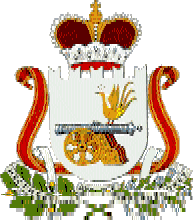 СОВЕТ ДЕПУТАТОВБАРСУКОВСКОГО СЕЛЬСКОГО ПОСЕЛЕНИЯМОНАСТЫРЩИНСКОГО РАЙОНАСМОЛЕНСКОЙ ОБЛАСТИРЕШЕНИЕот  15.04.2014г.                  № 6Об    утверждении     перечня     услуг,которые     являются       необходимыми и   обязательными  для  предоставления муниципальных услуг АдминистрациейБарсуковского  сельского поселения Монастырщинского                     района Смоленской           области         В соответствии со ст. 9 Федерального закона от 27.07.2010 №210-ФЗ «Об организации предоставления государственных и муниципальных услуг», Уставом  Барсуковского  сельского  поселения  Монастырщинского района Смоленской   области      Совет депутатов Барсуковского  сельского  поселения  Монастырщинского  района  Смоленской  области  РЕШИЛ:Утвердить перечень услуг, которые являются необходимыми и обязательными для предоставления муниципальных услуг Администрацией  Барсуковского сельского  поселения  Монастырщинского  района Смоленской  области согласно приложению.	2. Настоящее постановление подлежит опубликованию в газете «Наша жизнь» и размещению на официальном сайте Администрации Барсуковского сельского  поселения  Монастырщинского  района Смоленской  области.  Глава  муниципального образованияБарсуковского сельского  поселения  Монастырщинского  района Смоленской  области                                                                    А.С. Морозова                           Приложение №1к решению Совета депутатов Барсуковского сельского поселения Монастырщинского района Смоленской     области                                                                                     от 15.04. 2014  г. № 6ПЕРЕЧЕНЬ услуг, которые являются необходимыми и обязательными для предоставления муниципальных услуг Администрацией  Барсуковского сельского  поселения  Монастырщинского  района Смоленской  области№п/пНаименование услуги, которая является необходимой и обязательной для предоставления муниципальной услугиОрганизация, предоставляющая услуги, которые являются необходимыми и обязательными для предоставления муниципальной услуги1231.Предоставление документов (информации), находящихся в распоряжении управляющих и эксплуатирующих организаций, в том числе:- справки с места жительства;- справки о составе семьи;- копии финансового лицевого счета;- выписка из домовой книги;-.информации о технических условиях подключения объекта к сетям инженерно-технического обеспеченияУправляющие и эксплуатирующие организации, осуществляющие содержание и обслуживание жилищного фонда и инженерных коммуникаций2.Предоставление документов (информации), находящихся в распоряжении работодателя, в том числе:- справки с места работы (службы);- характеристика работодателя ;-решение либо согласие учредителей (правообладателей);-документы о приеме на работу (увольнении);-документ, подтверждающий  доход в размере 1 МРОТ;- справки по форме 2-НДФЛ;- справка о доходах кандидата в опекуны;- справка о выплатахОрганизации различных форм собственности, ПФР, отдел социальной защиты населения в Монастырщинском районе Департамента Смоленской области по социальному развитию3.Предоставление документов (информации) о состоянии здоровья, в том числе: - справки о состоянии здоровья ребенка;-.справки о факте перенесенного заболевания;-.справки    о   праве     на    дополнительную жилплощадь;-предоставление документа, подтверждающего возраст и пол найденного (подкинутого) ребенка (при государственной регистрации рождения найденного (подкинутого) ребенка);-документа, подтверждающего беременность матери;-санитарно-эпидемиологическое заключение о возможности размещения объектов гражданского, промышленного и сельскохозяйственного назначения с учетом санитарных правилУчреждения здравоохранения, санитарно-эпидемиологические учреждения4.Предоставление справки с места учебыОбразовательные учреждения5.Проведение технического учета и технической инвентаризации объектов капитального строительства, в том числе:-предоставление плана помещения с его техническим описанием;-предоставление поэтажного плана дома;-предоставление технического паспорта (жилого/нежилого помещения, объекта капитального строительства);-предоставление сведений об объекте капитального строительства, необходимых для постановки объекта на государственный учет;-предоставление справки о площади и техническом состоянии жилого помещения;-проект реконструкции нежилого помещения для признания его в дальнейшем жилым помещениемСмоленский филиал ФГУП «Ростехинвентаризация - Федеральное БТИ»6.Нотариальное удостоверение документовНотариусы7.Разработка проектной документацииПроектные организации8.Предоставление топографического материала, в том числе:-топографической основы земельного участка с местом расположения земельного участка;-схемы, отображающей расположение построенного, реконструируемого объекта капитального строительства, расположение сетей инженерно-технического обеспечения в границах земельного участка и планировочную организацию земельного участка;-заключение  обследования  домаЛицензированные организации9.Предоставление документов,  подтверждающих сведения о стоимости принадлежащего на правах собственности гражданину и членам его семьи движимого и недвижимого имуществаСубъекты оценочной деятельности10.Предоставление сведений о наличии достаточных доходов;-документ, подтверждающий оплату;-сведения о суммах, находящихся во вкладахКредитные организации, банки11.Государственная экспертиза проектной документацииГУ «Государственная экспертиза»12.Кадастровые работы, в том числе предоставление:-кадастровой выписки об объекте недвижимости;-кадастрового паспорта объекта недвижимости;- кадастрового плана территорииУправление Федеральной службы государственной регистрации, кадастра и картографии по Смоленской области (Управление Росреестра по Смоленской области)13.Заключение о соответствии построенного, реконструированного, отремонтированного объекта капитального строительства требованиям технических регламентов (норм правил), иных нормативных актов проектной и рабочей документацииГлавное управление Государственного строительного надзора Смоленской области;Федеральная служба по экологическому, технологическому и атомному надзору Центральное управление Ростехнадзора14.Заключение органа по охране памятников архитектуры, истории и культуры о допустимости проведения переустройства и (или) перепланировки жилого помещения, если такое жилое помещение или дом, в котором оно находится, является памятником архитектуры, истории и культурыОрганы по охране памятников   архитектуры, истории и культуры15.Выдача:-документа, подтверждающего согласие органа опеки и попечительства на установление отцовства (при подаче отцом заявления об установлении отцовства в отношении лица, не достигшего совершеннолетия);-решение органа опеки и попечительства (при перемене имени лицу, не достигшему возраста четырнадцати лет, а также изменение присвоенной ему фамилии на фамилию другого родителя).Органы опеки и попечительства.16.Выдача:-выписки из реестра объектов   государственной собственности Смоленской области или федеральной собственности;- копии распоряжения  о приватизации жилого помещения, если жилое помещение является федеральной собственностьюТУ Росимущества в Смоленской области17.Приказ Департамента имущественных и земельных отношений Смоленской области о приватизации жилого помещения, если жилое помещение является государственной собственностью Смоленской областиДепартамент имущественных и земельных отношений Смоленской области18.Выдача:-документ, подтверждающий уведомление федерального антимонопольного органа или его территориального органа о намерении приобрести подлежащее приватизации имущество в соответствии с антимонопольным законодательством Российской Федерации.УФАС по Смоленской области19.Решения судаФедеральный суд20.Выдача:-необходимых технических условий на подключение к электрическим сетям;-заключение договора на вывоз бытовых отходов;-заключение договора на водоотведение и водопотреблениеПредприятия, обслуживающие жилищно-коммунальное хозяйство